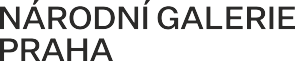 Čj.: NG/1046/2022Smluvní strany:Národní galerie v Prazesídlo: Staroměstské nám. 606/12, 110 15 Praha 1IČ: 00023281 DIČ: CZ00023281zastoupena: Lucií Slunečkovou, pověřenou vedením Výstavního oddělení bankovní spojení: ČNBč. účtu: 050008-0008839011/0710(dále jen „Objednatel“) aMgA. Marie LukáčováAdresa bydliště: XXXXXXXXXX, 190 00, Praha 9IČ: 87737531(dále jen „Autor“) uzavírajíSmlouvu o vytvoření koncepce výstavního projektu a poskytnutí licence ke koncepci výstavního projektuČlánek I.Úvodní ustanoveníObjednatel je státní příspěvkovou organizací, založenou zákonem č. 148/1949 Sb., která je v souladu se svým Statutem pořadatelem „revitalizace“ ochozu prvního patra Veletržního paláce s názvem ATLAS (dále jen jako „výstava“). Výstava bude otevřena dne 24. 11. 2022 v prostorách Veletržního paláce, Dukelských Hrdinů 47, 170 00 Praha 7 - Holešovice.Autor se zavazuje při součinnosti s Objednatelem, v rozsahu předem stanoveném kurátory výstavy (XXXXXXXXXXXXXXXXXXXXXXXXXXXXXXXXXXXXXX), zhotovit autorský koncept prezentace Autora na výstavě, k výkonu autorského dozoru po dobu instalace výstavy a k dalším činnostem v rozsahu stanoveném v Příloze č. 1 a 3 této smlouvy (dále jen „dílo“).Článek II. Předmět smlouvyAutor se zavazuje pro Objednatele zhotovit a zajistit autorský koncept výstavního projektu, který bude Objednatelem použit za účelem realizace projektové koncepce.2.2. Autor se dále zavazuje poskytnout Objednateli odbornou spolupráci při realizaci konceptu výstavy, a to v rozsahu plnění stanoveného v Příloze č. 1 a Příloze č. 3 této smlouvy.2.3 Předmětem této smlouvy je rovněž poskytnutí licence Autorem k výkonu oprávnění dílo v souladu s čl. VIII. této smlouvy Objednatelem užít.Článek III. Termín plněníAutor se podpisem této smlouvy zavazuje provést dílo v termínech dle harmonogramu v Příloze č. 1. Konkrétní termíny/dny poskytování plnění budou dohodnuty mezi Objednatelem a Autorem. Nebudou-li termíny dohodnuty, je termíny pro poskytování plnění oprávněn jednostranně určit Objednatel.Článek IV. Odměna AutoraAutorovi náleží za vytvoření díla a poskytnutí licence k dílu cena (odměna) ve výši 55.000,- Kč (slovy: padesát pět tisíc korun českých). Autor není plátcem DPH.Smluvní strany podpisem této smlouvy potvrzují, že dohodnutá cena za dílo specifikovaná v čl. 4.1 je cenou konečnou a závaznou. Tato cena je úhradou za veškeré plnění Autora směřující ke splnění požadavků Objednatele nutných k realizaci plnění dle této smlouvy a k jeho předání.Celková odměna dle čl. 4.1 této smlouvy bude uhrazena Objednatelem ve dvou splátkách následujícím způsobem:První splátka ve výši 35.000, - Kč (slovy: třicet pět tisíc korun českých) bude uhrazena na základě faktury vystavené Autorem s tím, že Autor je oprávněn vystavit tuto fakturu nejdříve ke dni uzavření této smlouvy.Druhá splátka ve výši 20.000, - Kč (slovy: dvacet tisíc korun českých) bude uhrazena na základě faktury vystavené Autorem, kterou je Autor oprávněn vystavit nejdříve ke dni podpisu předávacího protokolu Objednatelem, který tvoří Přílohu č. 2 této smlouvy. V případě, že v předávacím protokolu budou uvedeny vady díla, je Autor oprávněn vystavit tuto fakturu teprve poté, co bude ze strany Objednatele potvrzeno, že tyto vady díla byly Autorem odstraněny.Zaplacením odměny se rozumí den jejího odeslání na účet Autora. Daňový doklad – faktura vystavená Autorem podle této smlouvy bude v souladu s příslušnými právními předpisy České republiky obsahovat zejména tyto údaje:obchodní firmu/název a adresu Objednatele,daňové identifikační číslo Objednatele,název a adresu Autora,evidenční číslo daňového dokladu,rozsah a předmět plnění,datum vystavení daňového dokladu,výše uvedená účtovaná částka v Kča dále musí být v souladu s vyhláškou č. 18/1984 Sb. o zamezení dvojího zdanění, budou-li se na konkrétní případ vztahovat.Fakturační údaje Objednatele jsou uvedeny v záhlaví této smlouvy. Faktury zašle Autor Objednateli elektronicky na adresu: faktury@ngprague.cz přičemž splatnost faktur musí být stanovena na 30 dní ode dne doručení těchto faktur Objednateli. Nebude-li faktura obsahovat výše uvedené povinné náležitosti nebo náležitosti stanovené právními předpisy nebo v ní budou uvedeny nesprávné údaje, je Objednatel oprávněn ji vrátit bez zbytečného odkladu Autorovi s vymezením chybějících náležitostí nebo nesprávných údajů. V takovém případě začíná doba splatnosti běžet až dnem doručení řádně opravené faktury Objednateli.Za každý den prodlení se zaplacením odměny Autorovi dle této smlouvy zaplatí Objednatel úrok z prodlení v zákonné výši stanovené nařízením vlády č. 351/2013 Sb.V případě prodlení Autora s předáním díla do 24. 11. 2022 se sjednává smluvní pokuta ve výši 500,- Kč za každý den prodlení. Objednatel je oprávněn jednostranně započíst nárok na smluvní pokutu vůči pohledávce Autora na sjednanou odměnu. Smluvní strany se dále dohodly, že uplatnění a/nebo uhrazení jakékoli smluvní pokuty dle této smlouvy nemá vliv na právo Objednatele na náhradu újmy, která mu vznikne jednáním Autora. Smluvní strany tímto vylučují aplikaci ustanovení § 2050 občanského zákoníku.Článek V.Práva a povinnosti AutoraAutor se zavazuje spolupracovat s kurátorským týmem a dále s jednotlivými dodavateli a útvary Objednatele.Autor se zavazuje po předchozí písemné výzvě předvést Objednateli stav rozpracovanosti díla.Autor se dále zavazuje respektovat technické podmínky výstavního prostoru.Autor je povinen zachovávat mlčenlivost o všech skutečnostech, o nichž se dozvěděl v souvislosti s plněním této smlouvy, ledaže by šlo o skutečnosti nepochybně obecně známé. Povinnosti mlčenlivosti může Autora zprostit pouze Objednatel svým písemným prohlášením adresovaným Autorovi. Závazek Autora k zachování mlčenlivosti zůstává v platnosti i po zániku této smlouvy. V případě porušení povinnosti mlčenlivost vzniká Objednateli nárok na smluvní pokutu ve výši 10.000, - Kč za každý jednotlivý případ porušení. Uplatnění nároku na smluvní pokutu nezbavuje Autora povinnosti hradit vzniklou škodu.Smluvní strany shodně ujednávají a prohlašují, že jsou způsobilými subjekty ve smyslu čl. 28 odst. 1 nařízení Evropského parlamentu a Rady (EU) 2016/679 ze dne 27. dubna 2016, obecného nařízení o ochraně osobních údajů (dále jen jako „GDPR“), a tedy splňují veškeré právní povinnosti, které jsou na ně ve vztahu k ochraně osobních údajů ze strany GDPR a případně dalších obecně závazných právních předpisů kladeny. Všechny osobní údaje, které si smluvní strany v souvislosti s touto smlouvou vzájemně poskytnou, a to zejména osobní a kontaktní údaje partnerů Objednatele (dále společně jen jako „Osobní údaje“), se smluvní strany zavazují zpracovávat výlučně pro účely splnění této smlouvy. Smluvní strany se dále zavazují vzájemně informovat o případech porušení zabezpečení v souladu se čl. 33 GDPR a o případech uplatnění práv subjekty údajů dle čl. 7, 15, 16, 17, 18, 20 a 21 GDPR, budou-li se tyto případy týkat Osobních údajů, a to vždy neprodleně, nejpozději však do čtyřiceti osmi (48)hodin od zjištění porušení zabezpečení či uplatnění práv, a budou vůči sobě plnit i další povinnosti vyplývající z GDPR, zejména si budou bez zbytečného odkladu vzájemně poskytovat veškerou nezbytnou součinnost.Článek VI.Práva a povinnosti ObjednateleObjednatel si touto smlouvou vymiňuje právo během zpracovávání návrhu zadat drobné změny, které nebudou důvodem k navýšení ceny díla ani k prodloužení termínu předání díla. Objednatel je rovněž oprávněn případné dílčí změny konceptu výstavy provést sám, avšak pouze způsobem nesnižujícím hodnotu díla.Objednatel se podpisem této smlouvy zavazuje:předat Autorovi potřebné podklady pro zpracování díla.zajistit Autorovi a jeho spolupracovníkům přístup do řešených prostor, v termínech po vzájemné dohodě.vyplatit Autorovi odměnu dle této smlouvy.Objednatel je oprávněn průběžně kontrolovat provádění předmětu smlouvy a sdělovat Autorovi své výhrady a udělovat mu pokyny odpovídající plnění této smlouvy, kterými je Autor povinen se při provádění díla řídit a respektovat je. Tyto pokyny je Objednatel oprávněn udělovat sám nebo prostřednictvím jím pověřené osoby.Pokud bude Autor v prodlení s plněním dle této smlouvy (a to i v prodlení s dílčím plněním) i přes výzvu k dodatečnému plnění v přiměřené lhůtě k tomu mu Objednatelem udělené (za lhůtu přiměřenou se považuje podle okolností lhůta nejvýše 10 pracovních dnů nebo podle okolností i lhůta kratší – zejména, pokud by byl ohrožen termín zahájení výstavy), vždy však v prodlení delším než alespoň 7 dnů, je Objednatel oprávněn nechat dílo dokončit třetí osobou, přičemž cena za dílo se Autorovi za dosud provedené dílo poměrně sníží nebo je oprávněn od smlouvy odstoupit. Autor je povinen předat/poskytnout Objednateli za tím účelem veškeré informace relevantní pro pokračování plnění, jakož i vrátit veškeré Objednatelem poskytnuté podklady. Nárok na smluvní pokutu a náhradu škody, jakož i na odstoupení od smlouvy tím zůstávají nedotčeny.Článek VII. Předávání a převzetí dílaPředání a převzetí díla dle této smlouvy potvrdí Objednatel Autorovi podpisem předávacího protokolu. Předávací protokol je za Objednatele oprávněna podepsat osoba uvedená v bodu9.4 této smlouvy. Vzor předávacího protokolu je uveden v Příloze č. 2 této smlouvy.Objednatel si po předání díla uvedeného v této smlouvě ve sjednaném termínu vyhrazuje lhůtu 5 pracovních dnů k jeho převzetí, resp. ke kontrole a odsouhlasení díla, a to prostřednictvím produkce na straně Objednatele. Objednatel je oprávněn vrátit předaný materiál Autorovi k doplnění či přepracování, pokud materiál nebude v souladu s předmětem této smlouvy nebo nebude vhodný k naplnění účelu z této smlouvy vyplývajícího. Pokud Objednatel vrátí materiál Autorovi k doplnění či přepracování, Objednatel a Autor sjednají nový termín pro odevzdání, který nesmí ohrozit zahájení výstavy.Článek VIII.Udělení oprávnění užít dílo ObjednatelemAutor uděluje touto smlouvou Objednateli oprávnění k výkonu práva užít jakýkoli výsledek plnění dle této smlouvy (dále zde jen jako „autorské dílo“), který bude chráněn zákonem č.121/2000 Sb., o právu autorském a právech souvisejících s právem autorským a o změně některých zákonů (dále jen „autorský zákon“). Licence je udělena jako:výhradní;neomezená, tedy ke všem způsobům užití, v neomezeném územním a množstevním rozsahu a na celou dobu trvání autorských majetkových práv k autorskému dílu (dále též jen„licence“).Autor výslovně prohlašuje, že je k poskytnutí této výhradní licence v takovém rozsahu oprávněn a že autorským dílem ani jeho užitím podle této smlouvy nejsou porušena autorská, osobnostní ani jiná práva třetích osob. Pokud budou vůči Objednateli uplatněny oprávněné nároky majitelů autorských práv či jakékoliv nároky jiných třetích osob v souvislosti s užitím autorského díla (práva autorská, práva příbuzná právu autorskému, práva patentová, práva k ochranné známce, práva z nekalé soutěže, práva osobnostní či práva vlastnická aj.), je Autor povinen je na svůj náklad vypořádat, jakož i uhradit další újmu tím Objednateli vzniklou.Autor poskytuje Objednateli souhlas k jakýmkoli úpravám či změnám autorského díla nebo jiného autorským právem chráněného prvku dodaného na základě této smlouvy, k jeho zařazení do databáze nebo spojení s jiným autorským dílem nebo neautorským výtvorem, jakož i souhlas k případnému dokončení nehotového autorského díla, pokud nebude ze strany Autora dokončeno. Ke všem výše uvedeným jednáním je Objednatel oprávněn sám nebo prostřednictvím třetí osoby.Licence je poskytována jako opravňující, tedy Objednatel není povinen licenci využít.Smluvní strany se dohodly, že ustanovení § 2382 občanského zákoníku (odstoupení pro změnu přesvědčení autora) se nepoužije.Odměna za poskytnutí licence je již zahrnuta v celkové ceně za dílo.Licence se vztahuje na užití autorského díla v původní nebo zpracované či jinak změněné podobě, samostatně nebo v souboru s jiným dílem nebo neautorským výtvorem.Smluvní strany se dohodly, že Objednatel bude vždy uvádět název výstavní koncepce a jejího autor. Autor zároveň poskytuje Objednateli k předchozímu ujednání souhlas, tj. aby v jakékoliv souvislosti s autorským dílem Objednatel uváděl název výstavní koncepce a autora tohoto díla.Objednatel je oprávněn licenci nebo její část poskytnout třetí osobě (podlicence) nebo ji postoupit.Smluvní strany se dohodly, že v případě zveřejnění informace o díle či v případě zveřejnění fotografií díla, bude Autor prostřednictvím e-mailu informován o tomto zveřejnění.Článek IX. Závěrečná ujednáníTato smlouva o dílo nabývá platnosti a účinnosti dnem podpisu obou smluvních stran. Pokud se na tuto smlouvu vztahuje povinnost uveřejnění prostřednictvím registru smluv, nabývá tato smlouva účinnosti dnem uveřejnění.Smlouva je vyhotovena ve dvou exemplářích v češtině, z nichž každá smluvní strana obdrží jeden. V případě jakýchkoli rozporů mezi českou a anglickou verzí má přednost česká verze.Smlouva může být měněna pouze písemně, a to formou číslovaných dodatků.Zodpovědnými zástupci Objednatele pro jednání ve věci této smlouvy je: XXXXXXXXXX -XXXXXXXXXXXXXXXXXXXXX.Zodpovědnými zástupci Autora pro jednání ve věci této smlouvy je: Autor: XXXXXXXXXXXXXX - XXXXXXXXXXXXXXXXXX.Poruší-li některá ze smluvních stran povinnosti uvedené v této smlouvě podstatným způsobem, je druhá strana oprávněna od smlouvy odstoupit. Odstoupení musí být provedeno písemnou formou, účinky odstoupení nastávají dnem doručení odstoupení druhé smluvní straně.Tato smlouva se řídí českým právním řádem, zejména zákonem č. 89/2012 Sb. občanským zákoníkem a autorským zákonem č. 121/2000 Sb.Pro případ povinnosti uveřejnění této smlouvy dle zákona č. 340/2015 Sb., o zvláštních podmínkách účinnosti některých smluv, uveřejňování těchto smluv a o registru smluv (zákon o registru smluv) smluvní strany sjednávají, že uveřejnění provede Objednatel. Obě strany berou na vědomí, že nebudou uveřejněny pouze ty informace, které nelze poskytnout podle předpisů upravujících svobodný přístup k informacím. Považuje-li druhá smluvní strana některé informace uvedené v této smlouvě za informace, které nemají být uveřejněny v registru smluv dle zákona o registru smluv, je povinna na to Objednatele současně s uzavřením této smlouvy písemně upozornit. Pokud se na tuto smlouvu vztahuje povinnost uveřejnění prostřednictvím registru smluv, nabývá tato smlouva účinnosti dnem uveřejnění, ledaže se smluvní strany touto smlouvou dohodly na pozdějším datu účinnosti. Autor výslovně souhlasí s tím, že Objednatel v případě pochybností o tom, zda je dána povinnost uveřejnění této smlouvy v registru smluv, tuto smlouvu v zájmu transparentnosti a právní jistoty uveřejní.Ukončením účinnosti této smlouvy z jakéhokoli důvodu nejsou dotčena ustanovení smlouvy týkající se nároků z odpovědnosti za škodu, a nároků ze smluvních pokut, pokud vznikly před ukončením účinnosti smlouvy, ustanovení o licenci, ustanovení o zachování mlčenlivosti, ani další ustanovení a nároky, z jejichž povahy vyplývá, že mají trvat i po zániku účinnosti této smlouvy.Nedílnou součástí této smlouvy jsou její přílohy: Příloha č. 1 (Předmět a harmonogram plnění), Příloha č. 2 (Předávací protokol ke smlouvě) a Příloha č. 3 (Koncept výstavy).9.12 Oprávnění zástupci smluvních stran potvrzují, že si tuto smlouvu před jejím podpisem přečetli a porozuměli jejímu obsahu. Na důkaz toho níže připojují své podpisy.V Praze dnePříloha č. 1Předmět a harmonogram plněníAutor se podpisem této smlouvy zavazuje:k vytvoření nové autorské koncepce výstavního projektu s názvem ATLAS a k jejímu dodání, a to v plném rozsahu v termínu do 17. 11. 2022;k výkonu autorského dozoru po dobu instalace výstavního projektu až do 24. 11. 2022.Příloha č. 2Předávací protokol ke smlouvě o vytvoření koncepce výstavního projektu a poskytnutílicence ke koncepci výstavního projektuObjednatel podpisem tohoto protokolu prohlašuje, že převzal výstavní koncepcí dle Smlouvy o vytvoření koncepce výstavního projektu a poskytnutí licence ke koncepci výstavního projektu č.j. NG/1046/2022 uzavřené mezi objednatelem a autorem dne....................Objednatel prohlašuje, že převzal zhotovené dílo:bez vad; *)s těmito vadami: (přesně popište a doplňte).*)Autor se zavazuje vady vypočtené v odst. 2 odstranit nejpozdějido......................................*) nehodící se škrtnětezodpovědný zástupce za objednatele			zodpovědný zástupce za autoraObjednatelAutorNárodní galerie v PrazeLucie Slunečková, pověřena vedením Výstavního odděleníMarie Lukáčová